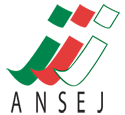 ملخص الاتفاقية: تتمحور أهداف المرجوة من اتفاقية الشراكة هذه أساسا حول : وضع إطار للتشاور و الشراكة يسمح بترقية و تطوير الفكر المقاولاتي في الوسط الجامعيتعميم دار المقاولاتية على مستوى كافة المؤسسات الجامعيةتحفيز الروح المقاولاتية لدى الباحثين و الطلبة من خلال برنامج نشاطات تهدف إلى نشر و زرع الثقافة المقاولاتية.إنشاء بنك للأفكار و ترتكز على مذكرات التخرج و كذا نتائج الأعمال المنجزة من طرف مخابر البحث الجامعية ، التي يمكن أن تكون موضوع مشاريع استثمارية تثمين الخبرات و إثراء التجارب في مجال المقاولاتية .  الهيئةالعنوان الالكترونيالبلدتاريخ ابرام الاتفاقيةمدة الاتفاقيةالوكالة الوطنية لدعم تشغيل الشباب ANSEJمن أجل ترقية و تطوير و تشجيع المبادرة المقاولاتية في الوسط الجامعي https://www.ansej.org.dzالوادي الجزائر18/09/20175سنوات